Extra CreditService LearningGoal: to pay it forward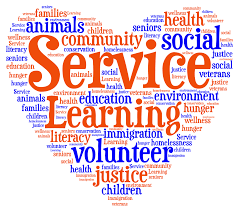 Choose a service project to which you dedicate at least one hour of your time. Document the experience with pictures. Identify the organization with which you volunteered. Make a power point with the images and/or video clips from your service along with a list of things that you learned from the experience. Send the power point to Ms. Bass by Friday, March 8 (dbass@dsdmail.net). The amount of extra credit that you receive depends on the level of documentation and reflection in the power point. 20 points is the maximum amount of extra credit that a student can earn from this assignment. Possibilities: https://utahnonprofits.org/resources/volunteeringhttps://utah.bestfriends.org/ (animal shelter volunteers)http://www.daviscountyutah.gov/animalcontrol/ (animal shelter)Lantern House Homeless Shelter https://www.utahfoodbank.org/give-time/https://www.ksl.com/article/41038980/14-local-volunteer-opportunities-to-check-out